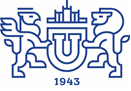 
18.10.2019Грант 10.12. Международный конкурс фотографий имени Питера А. АллардаЮридическая школа имени Питера А. Алларда при Университете Британской Колумбии КанадаДедлайн: 1 ноября 2019 годаУчастники: фотографы со всего мира старше 18 летНаграды: 1 000 канадских долларовЮридическая школа имени Питера А. Алларда при Университете Британской Колумбии Канада проводит Международный конкурс фотографий имени Питера А. Алларда К участию приглашаются совершеннолетние фотографы со всего мира.Тема конкурса — глобальные проблемы общества (коррупция, нарушение прав человека и борьба с ними). На конкурсных фотографиях должны быть отображены храбрость и лидерство в борьбе с коррупцией или в защите прав человека за счет повышения прозрачности, подотчетности и верховенства закона.Призы:Шесть победителей конкурса получат денежный приз в размере 1 000 канадских долларов.Принимаются цифровые фотографии высокого качества. Горизонтальные изображения должны быть не менее 1180 пикселей в ширину, вертикальные изображения должны быть не менее 740 пикселей.На фотографии не должно быть границ и без белого или черного обрамления. Имя файла должно содержать имя фотографа. Участник может подать до четырех фотографий. Чтобы принять участие в конкурсе, участники должны загрузить свою фотографию через форму онлайн-заявки, добавив к фото краткое описание фотографии (до 1200 знаков), описывающее как на ней отражаются темы конкурса, а также краткую биографию автора. Оба текста заполняются на английском языке.Подробнее на сайте:https://www.allardprize.org/photography-competitionМинистерство науки и высшего образования российской федерацииюжно-уральский государственный УНИВЕРСИТЕТУПРАВЛЕНИЕ МЕЖДУНАРОДНОГО СОТРУДНИЧЕСТВА